«Осень золотая в гости к нам идёт, и свои подарки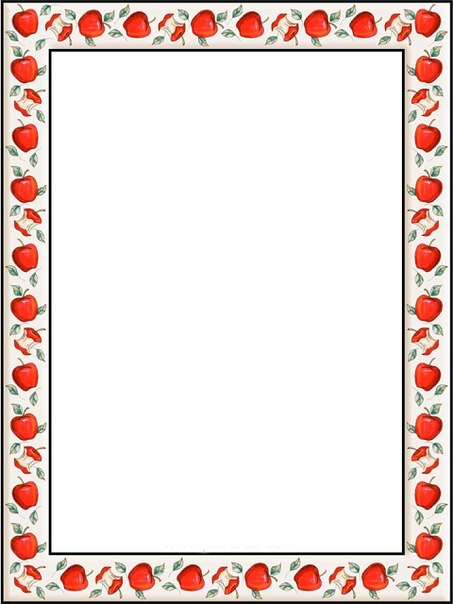  малышам несёт»./сценарий осеннего утренника для детей младшего дошкольного возраста/Подготовила:Клеенкина И.Ю.воспитатель МДОУ ЦРР д/с № 28«Красная Шапочка»г.Новоалександровскоктябрь .Дети входят в зал под музыку и садятся на стульчики.Ведущая:  Осень загорелась ярким шаром,Разбросала листья по земле.По красивым мы шагаем тротуарамОсень золотая, рады мы тебе.Нам сегодня весело, приятноЧто пришло к нам множество гостейВместе все отметим праздник листопадаОсень, благодарны мы тебе.Песня : «Осень в гости просится».Ведущая: Осень золотая в гости к нам идёт,И свои подарки малышам несёт.Входит осеньОсень: Вот иду и слышу смех,Неужели детки здесь!Какие все хорошие,Словно вы горошины.Такие все нарядныеГлазу  так приятные.Здравствуйте, мои друзья!Дети: Здравствуйте.Осень: Идти к вам долго не решалась,Немного что-то сомневалась, как примите меня.И вот решилась всё-такиОдела платье жёлтоеВзяла корзину в золотоИ вот уже я здесь.А шла когда лесочкамиЯ набрала листочков вамСкорее разбирайте все(раздаёт листочки)Теперь нам музыка нужна,Засиделась детвора.Танец с листочками.Осень: А стихи про осень вы знаете?Дети: Да!!!Сеня: Праздник осени в лесуИ светло и весело.Вот какие украшеньяОсень здесь развесила.Арина: Каждый листик золотой,Маленькое солнышко-Соберу в корзинку я,Положу на донышко.Захар: Берегу я листикиОсень продолжаетсяДолго дома у меняПраздник не кончается.Лиза: Золотые листикиС дерева летят, Кружит ветер листики-Это листопад.Осень: В моей корзинке спрятались друзья- солнышко и дождик. Хотите поиграть с ними.Дети: Да!!!Осень:(показывает солнышко)Когда светит солнышко, можно погулять.Хлопать, топать весело, в садике играть.(показывает тучку)Если тучка хмурится и грозит дождём,Спрячемся под зонтиком, дождик переждём.Игра: «Солнышко и тучка».Осень: Понравилась играть? Нина: Пожелтел зелёный садЛистья кружатся, летят.Лиза: Дождик часто мороситНам гулять он не велит.Осень: Ой, что это?Дети: Гроза!!!Осень: Давайте станцуем весёлый танец « Дождик».(дети садятся на стульчики)Входит ХозяйкаХозяйка: Здравствуйте ребятишки, девчонки и мальчишки! Я была на базаре, овощи и фрукты покупала. Услышала, что у вас праздник осени и решила с вами поиграть.  Когда мы собираем урожай овощей  и фруктов?Дети: Осенью.Хозяйка:  Ну, что поиграем?   Ох, как же так? ( заглядывает в корзинки) Все овощи и фрукты перемешались, что делать? Как мне теперь кушать приготовить?Осень: Не переживай хозяюшка! Наши ребята тебе помогут: овощи сложат в одну корзинку, а фрукты в другую.Хозяйка: Спасибо за помощь ребята. Мне пора.Осень: Я пока к вам в гости шла, вот такой платок нашла!Предлагаю вам друзья поиграть с платочком я.Разноцветный , непростойХотите? Тогда  смотрите.Игра «Волшебный платочек».(под весёлую музыку дети бегают, с окончанием музыки дети приседают. Осень накрывает кого-нибудь платком)Осень: Раз, два, три. Кто - же спрятался внутри? Не зевайте, не зевайте! Поскорее отвечайте.(последний раз осень накрывает корзинку с яблоками и произносит ещё раз  слова,  дети называют ребёнка)Осень: Нет, все ребятки тут. Кто же спрятался под платочком?Мы платочек понимаем,Что под ним, сейчас узнаем!Что же это? Корзинка! А в корзинке?Дети: Яблочки!Песня: «Осень» исполняет ЗахарАнгелина: Осень, ты  нас наполнила краскамиМы в танце кружились с тобой.Так жалко с тобой расставаться, прекрасная!Осень: Очень весело мне было.Всех ребят я полюбила,Но прощаться уж пораЧто поделать? Ждут дела!Прими на прощанье наш детский поклон. Дорогие гости, благодарим вас за просмотр нашего осеннего утренника. пойдёмте угощаться…..